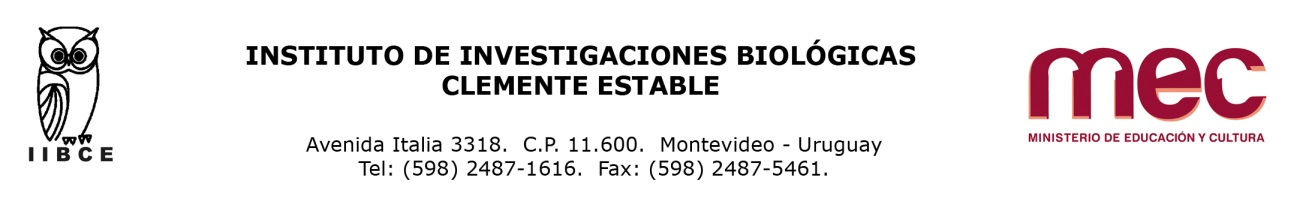 Compra directa Nº 18/2019 – Solicitud de pedido de precio para Proyecto y trámite ante la Dirección Nacional de BomberosI).- El Objeto de la Compra:1.- Proyecto y trámite de relevamiento ante la Dirección Nacional de Bomberos para gestionar su posterior habilitación del Instituto de Investigaciones Biológicas Clemente Estable. II) Condiciones Particulares:1.- El precio deberá  ser cotizado en Plaza en moneda nacional, indicándose en tal caso si el mismo incluye o no los impuestos vigentes. De no indicarse expresamente, se entenderán incluidos en el precio cotizado.2.- El pago del precio será realizado dentro de los sesenta a noventa (60-90) días de presentada la factura en el IIBCE.3.- Deberá ofrecerse un plazo mínimo de 30 días de mantenimiento de la oferta 4.- Los oferentes podrán ofrecer todas las opciones que crean más convenientes o de utilidad – ajustadas siempre a las características particulares requeridas por el Pliego.5.- En ningún caso se admitirán cesiones de crédito.6.- La adjudicación se realizará ponderando: precio (60%), referencias comerciales del proveedor 40%. 7.- Se deberá cotizar en el orden presentado en el presente pliego.    8.- Las empresas deberán presentar el formulario de identificación del oferente con NÚMERO de RUT y acreditar que se encuentran en condiciones de contratar con el Estado de acuerdo  al art.46 del TOCAF.9.- En ningún caso se admitirán cesiones de crédito.III).- Condiciones Generales:1.-  Deberá darse cumplimiento, en lo pertinente, a lo dispuesto por los Decretos  150/2012 y 155/2013.2.- A efectos de la presentación de ofertas, el oferente deberá estar registrado en el Registro Único de Proveedores del Estado (RUPE), conforme a lo dispuesto por el Decreto del Poder Ejecutivo Nº 155/013 de 21 de mayo de 2013. 3.- La empresa ganadora deberá estar ACTIVA en el sistema RUPE al momento de la adjudicación, bajo apercibimiento de adjudicar este llamado al siguiente mejor oferente en caso de no cumplirse este requerimiento en plazo mencionado.  4.- El pliego de condiciones es gratuito y se encuentra a disposición en la Administración del Instituto de Investigaciones Biológicas Clemente Estable (Avda. Italia 3318) en el horario de 11:00 a 13:00 y de 14:00 a 16:00.    El proyecto deberá  ser presentado (original y copia) en la Administración del Instituto de Investigaciones Biológicas Clemente Estable, sito en Av. Italia  3318,  hasta el día 4 de diciembre de 2019, hora: 13:00. 5.- El único día y hora de visita excluyente será  el día 28 de noviembre de 2019 a  las 11:00, es decir que no se aceptarán ofertas de aquellas empresas que no hayan realizado previamente la visita técnica. 6- Las consultas deberán  ser realizadas por correo a las siguientes casillas csaldias@iibce.edu.uy y a marjona@iibce.edu.uy; 24871616 int. 106 o 108  (Sección Administración) con la  Esc. Carolina Saldias de Lunes a Viernes de 11:00 a 16:00 horas.